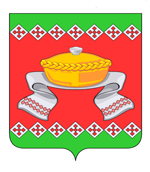 РОССИЙСКАЯ  ФЕДЕРАЦИЯОРЛОВСКАЯ  ОБЛАСТЬАДМИНИСТРАЦИЯ СОСКОВСКОГО  РАЙОНАПОСТАНОВЛЕНИЕ16 июня 2017 г.                                                                                                           № 105      с. СосковоВ соответствии со статьей 29 Федерального закона от 06.10.2003 № 131- ФЗ «Об общих принципах организации местного самоуправления в Российской Федерации», статьей 12 Устава Сосковского муниципального района Орловской области, в целях реализации прав жителей Сосковского района на участие в осуществлении местного самоуправления, создания правовой и организационной основы для проведения собраний на территории Сосковского муниципального района, Администрация районаПОСТАНОВЛЯЕТ:1. Утвердить Порядок назначения и проведения собраний граждан на территории Сосковского муниципального района Орловской области, согласно приложению к данному постановлению.2. Настоящее постановление подлежит опубликованию в «Информационном Вестнике Сосковского   района»   и   размещению   на   официальном   сайте   Администрации Сосковского района.3. Контроль за исполнением настоящего постановления возложить на заместителя Главы Администрации района по социальной сфере и экономике             Г. И. Черникову.Глава района                                                                                                     Р. М. СилкинПриложение к постановлениюАдминистрации Сосковского районаот 16 июня 2017 года № 105ПОРЯДОКНАЗНАЧЕНИЯ И ПРОВЕДЕНИЯ СОБРАНИЙ ГРАЖДАННА ТЕРРИТОРИИ СОСКОВСКОГО МУНИЦИПАЛЬНОГО РАЙОНА ОРЛОВСКОЙ ОБЛАСТИ1. Общие положения          1.1 Настоящий Порядок разработан в соответствии со статьей 29 Федерального закона от 06.10.2003 № 131-ФЗ «Об общих принципах организации местного самоуправления в Российской Федерации», статьей 12 Устава Сосковского муниципального района Орловской области и определяет порядок назначения и проведения собраний граждан, проживающих в Сосковском муниципальном районе Орловской области (далее - муниципальное образование).          1.2. Собрание граждан (далее - собрание) является формой непосредственного участия населения в осуществлении местного самоуправления на части территории Сосковского муниципального района (территории улиц, дворов, многоквартирных жилых домов, поселков и другой территории).           1.3 Собрание может проводиться для обсуждения вопросов местного значения Сосковского муниципального района, информирования населения о деятельности органов местного самоуправления и должностных лиц местного самоуправления Сосковского района.           1.4. В собрании имеют право принимать участие жители, постоянно или преимущественно проживающие на территории Сосковского муниципального района, достигшие восемнадцатилетнего возраста.           1.5. Граждане Российской Федерации, не проживающие на территории Сосковского муниципального района, но имеющие на его территории недвижимое имущество, принадлежащее им на праве собственности, также могут участвовать в работе собрания с правом совещательного голоса.           1.6. Настоящий Порядок не распространяется в отношении собраний, проводимых общественными объединениями, жилищными (садовыми) товариществами и кооперативами.2. Порядок назначения собранияСобрание проводится по инициативе населения соответствующей части территории Сосковского муниципального района, представительного органа Сосковского муниципального района, Главы Сосковского муниципального района, а также в случаях, предусмотренных уставом территориального общественного самоуправления.Собрание, проводимое по инициативе представительного органа Сосковского муниципального района или Главы Сосковского муниципального района, назначается соответственно представительным органом Сосковского муниципального района или Главой Сосковского муниципального района.В решении представительного органа Сосковского муниципального района, постановлении Главы Сосковского муниципального района о назначении собрания по инициативе этих органов местного самоуправления указываются:дата, время и место его проведения;территория, в пределах которой предполагается провести собрание;выносимые на обсуждение вопросы;должностные лица органов местного самоуправления, ответственные за подготовку собрания.Собрание, проводимое по инициативе населения, назначается представительным органом Сосковского муниципального района.Инициатором проведения собрания может быть инициативная группа жителей в количестве не менее десяти человек (далее - инициативная группа).Инициативная группа не позднее чем за десять рабочих дней до проведения собрания уведомляет в письменном виде о планируемом мероприятии представительный орган Сосковского муниципального района.В уведомлении указываются:дата, время и место проведения собрания;территория проведения собрания;предполагаемое число участников;выносимые на рассмотрение вопросы;персональный состав инициативной группы с указанием фамилии, имени, отчества, места жительства и контактного телефона.Представительный орган Сосковского муниципального района вправе провести консультации (обсуждение) с инициативной группой о целесообразности проведения собрания по выносимым вопросам, направить инициативной группе свои замечания, предложения или мотивированные возражения.По общему согласию инициативной группы и представительного органа Сосковского муниципального района дата, время, место проведения собрания, территория проведения собрания и выносимые на рассмотрение вопросы могут быть изменены.Инициатор проведения собрания обязан заблаговременно, но не позднее чем за три рабочих дня до проведения собрания оповестить граждан, проживающих на территории проведения собрания, о дате, времени и месте проведения собрания, выносимых на рассмотрение вопросах с обязательным указанием инициатора собрания и контактной информации.На собрание могут приглашаться представители органов местного самоуправления и должностные лица местного самоуправления муниципального образования.3. Порядок проведения собранияДо начала собрания представители инициатора его проведения проводят регистрацию участников собрания.Собрание считается правомочным, если в нем принимает участие не менее тридцати процентов жителей, прошедших регистрацию в качестве участников собрания.Собрание открывает представитель инициатора его проведения. Для ведения собрания избирается президиум, состоящий из председателя, секретаря собрания и других лиц по усмотрению участников собрания.Выборы состава президиума, утверждение повестки дня, регламента проведения собрания производятся простым большинством голосов участников собрания по представлению инициатора проведения собрания или участников собрания.До утверждения повестки дня собрания любой гражданин, зарегистрированный в качестве участника собрания, а также представители органов местного самоуправления и должностных лиц местного самоуправления Сосковского муниципального района могут вынести на обсуждение вопрос о дополнении повестки дня.Решение собрания по вопросам повестки дня принимается простым большинством голосов открытым голосованием. Собрание может принять решение о проведении тайного голосования. В этом случае его участники избирают счетную комиссию.В голосовании участвуют только жители соответствующей территории, зарегистрированные в качестве участников собрания. Представители органов местного самоуправления Сосковского муниципального района и иные лица, имеющие право на участие в собрании в соответствии с настоящим Порядком, имеют право совещательного голоса.Секретарь собрания ведет протокол собрания, содержащий в обязательном порядке следующие сведения:территория проведения собрания;количество жителей, имеющих право участвовать в собрании;количество жителей, зарегистрированных в качестве участников собрания;инициатор проведения собрания;дата, время и место проведения собрания;состав президиума;полная формулировка рассматриваемых вопросов;фамилии выступивших, краткое содержание выступлений по рассматриваемым вопросам;принятое решение;список участвующих в собрании представителей органов местного самоуправления и приглашенных лиц.Протокол зачитывается председателем собрания участникам собрания, утверждается решением собрания, подписывается председателем и секретарем собрания и передается инициаторам проведения собрания.Итоги собрания подлежат официальному опубликованию (обнародованию) в течение семи дней со дня проведения собрания.4. Заключительные положенияНа инициатора проведения собрания граждан возлагаются расходы, связанные с организацией и проведением собрания.Решения собрания не могут нарушать имущественные и иные права граждан, общественных объединений и иных лиц.Решения собрания носят рекомендательный характер для органов местного самоуправления и должностных лиц местного самоуправления, граждан, проживающих на территории проведения собрания, общественных объединений и иных лиц.4.3. Собрание может принимать обращения к органам местного самоуправления и должностным лицам местного самоуправления, а также избирать лиц, уполномоченных представлять собрание во взаимоотношениях с органами местного самоуправления и должностными лицами местного самоуправления.Обращения собрания направляются в органы местного самоуправления и должностным лицам местного самоуправления, к компетенции которых отнесено решение содержащихся в обращениях вопросов. Органы местного самоуправления и должностные лица местного самоуправления обязаны по итогам рассмотрения обращения направить председателю собрания или другому лицу, уполномоченному собранием, мотивированный ответ по существу решения в письменной форме в установленные действующим законодательством сроки.Об утверждении Порядка назначения и проведения собраний граждан                на территории Сосковского муниципального района Орловской области